Всероссийский конкурс учебно-исследовательских работ старшеклассников по политехническим дисциплинам для учащихся 9-11 классовМатематическое моделированиеРазработка приложения для решения задач стационарной теплопроводности с помощью методы конечных элементов Выполнила: Шайхутдинова А. А., 11 классРуководитель: Трушков В. А.Пермь. 2021.ВведениеМетод конечных элементов (МКЭ)  является наиболее часто используемым методом для решения различных задач математической физики. Основными преимуществами МКЭ считаются его большая универсальность, общая для всех сеточных методов, простота физической интерпретации и высокая алгоритмичность, что позволяет использовать данный метод для ускорения вычислений ЭВМ.Целью работы является разработка программы для решения задач стационарной теплопроводности. Для ее осуществления необходимо выполнить ряд следующих задач:Изучить теорию МКЭ.Изучить методы решения систем линейных алгебраических уравнений (СЛАУ).Изучить язык программирования Python,  с целью ускорения процесса моделирования данного явления.Разработать программу для решения задач стационарной теплопроводности.Теоретическая частьМетод конечных элементовМетод конечных элементов (МКЭ) – численный метод решения дифференциальных уравнений, в настоящее время получивший глубокие теоретические обоснования и применяемый для решения весьма широкого спектра задач, например:  стационарные задачи распространения тепла, диффузии, распределения электрического поля, другие задачи теории поля;  задачи гидромеханики, в частности, течение жидкости в пористой среде;  задачи механики и прочности, в т.ч. проектирование самолётов, ракет и различных пространственных оболочек.Основная идея МКЭ состоит в том, что: любую непрерывную величину (например, температуру, давление, перемещение) можно аппроксимировать дискретной моделью, которая строится на множестве кусочно-непрерывных функций, определенных на конечном числе подобластей (элементов);  кусочно-непрерывные функции определяются с помощью значений непрерывной величины в конечном числе точек рассматриваемой области.При построении дискретной модели непрерывной величины поступают следующим образом. 1. В рассматриваемой области фиксируется конечное число точек. Эти точки называются узловыми (или просто узлами).2. Значение непрерывной величины в каждой узловой точке считается переменной, которая должна быть определена.3. Область определения непрерывной величины разбивается на конечное число подобластей, называемых элементами (или конечными элементами). Эти элементы имеют общие узловые точки и в совокупности аппроксимируют форму области.4. Непрерывная величина аппроксимируется на каждом элементе полиномом (или какой-либо другой функцией), который определяется с помощью узловых значений этой величины. Для каждого элемента определяется свой полином, но полиномы подбираются таким образом, чтобы сохранялась непрерывность величины вдоль границ элемента. Этот полином еще называют функцией элемента.Основная концепция МКЭ может быть наглядно проиллюстрирована на примере заданного распределения температуры в стержне. Построение дискретной модели на примере одномерной задачи о распределении температуры в стержнеРассматривается непрерывная величина , область определения которой отрезок OL вдоль оси X. Фиксированы и пронумерованы пять точек на оси X. (рис.1.)[3]Эти узловые точки можно расставить на любом расстоянии друг от друга. Значение  в данном случае известно в каждой узловой точке. Эти фиксированные значения представлены графически на рисунке и обозначены в соответствии с номерами узловых точек через . (рис.2.)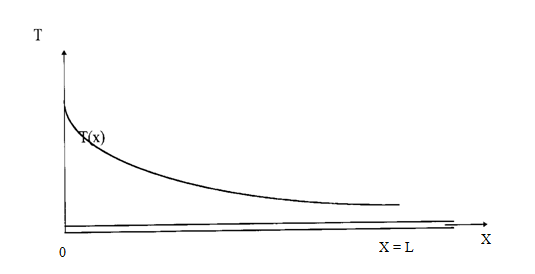 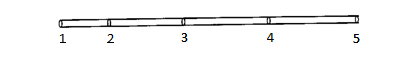 Рис.1.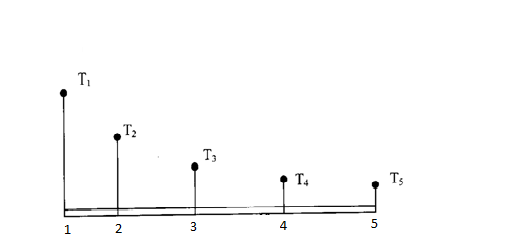 Рис.2.Разбиение области на элементы можно произвести двумя различными способами. Можно, ограничить каждый элемент двумя соседними узловыми точками, образовав четыре элемента или разбить область на два элемента, каждый из которых содержит три узла. Соответствующий элементу полином определяется по значениям  в узловых точках.В случае разбиения области на четыре элемента на каждый элемент приходится по два узла, и функция элемента будет линейна по оси Х (две точки однозначно определяют прямую линию). Окончательная аппроксимация  будет состоять из четырех кусочно-линейных функций, каждая из которых определена на отдельном элементе.Преимущества МКЭВажными преимуществами МКЭ, благодаря которым он широко используется, является следующее:1) Свойства материалов не должны быть обязательно одинаковыми. Это позволяет применить метод к телам, составленным из нескольких материалов2) Криволинейная область может быть аппроксимирована с помощью прямолинейных конечных элементов (например, с помощью треугольных, призматических, шестигранных конечных элементов).3) Размеры элементов могут быть переменными. Это позволяет укрупнить или уменьшить сетку разбиения области на элементы, если в этом есть необходимостьУказанные выше преимущества МКЭ могут быть использованы при составлении достаточно общей программы для решения частных задач определенного класса.Метод ГалеркинаРазрывный метод Галёркина — метод решения операторных уравнений, в основном дифференциальных уравнений. Является развитием классического МКЭ, основанного на вариационной постановке Галёркина; а также частным случаем метода моментов (взвешенных невязок).В отличие от классического МКЭ метод позволяет получить  решение, которое может быть разрывно, что является плюсом в задачах, где решение имеет резкие скачки (то есть разрывно или близко к этому). Так же метод удобен при работе с несогласованными сетками и с базисами разного порядка на элементах, поскольку не требует дополнительного согласования (что нужно было делать в классическом методе).Рассмотрим последовательность применения метода Галеркина для решения такой прикладной задачи, как уравнение стационарной теплопроводности.Уравнение стационарной теплопроводностиРаспределение температуры в тонком однородном стержне с теплоизолированной боковой поверхностью (рис. 8, а) описывается параболическим уравнением стационарной теплопроводностис граничными условиямигде  – температура,  – мощность внутреннего теплового источника, ,  – проекции векторов тепловых потоков на внешние нормали к торцевым поверхностям стержня на левом и правом концах,– коэффициент теплопроводности[2]. 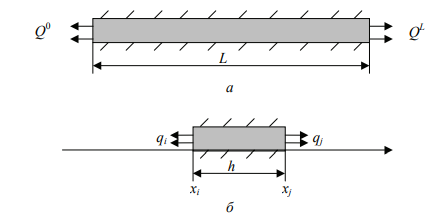 Рис.8.Для упрощения выкладок величины  и  считаются постоянными. Аппроксимация решения кусочно-линейными функциямиСтержень, имеющий длину L, разбивается на 4 равных отрезка длиной  каждый. Для произвольного отрезка  (рис. 8, б) температурное поле описывается уравнением (5.1), граничные условия (5.2) записываются в формегде ,  – проекции векторов тепловых потоков на внешние нормали к границам конечного элемента. Для построения разрешающих соотношений метода Галеркина выбираются кусочно-линейные пробные функции в виде   ,   .  Эти функции позволяют искать решение задачи на отрезке в виде где – узловые значения искомого распределения температуры[4]. Невязка [1] уравнения(5.1), получаемая на приближении (5.4), взвешивается с использованием тех же функций  и  Первое из этих уравнений преобразуется к виду Поскольку по построению пробные функции, , из последнего выражения следуетС учетом условия (5.3) и представления решения в виде (5.4) получается выражение  Преобразования второго уравнения системы (5.5) приводят к уравнениюВ итоге получена система линейных алгебраических уравнений относительно узловых значений температур и , то есть коэффициентов разложения (5.4) решения по пробным функциям. Подсчитываются интегралы в выражениях (5.6) и (5.7),,,Подстановка полученных значений в формулы (5.6) и (5.7) приводит к системе линейных алгебраических уравнений относительно искомых коэффициентов  и Процедура ансамблирования конечных элементов Рассматривается композиция из четырех конечных элементов, для каждого из которых записывается собственная система уравнений вида (5.8): В итоге получена система восьми алгебраических уравнений с одиннадцатью неизвестными. Для замыкания системы уравнений следует добавить три уравнения теплового баланса  Отметим, что внутренние переменные ,   можно исключить из системы уравнений, складывая уравнения попарно и используя равенства (14.10).  После всех преобразований, получится система из пяти алгебраических уравнений относительно неизвестных В матричной форме эта система уравнений имеет видСледует вернуться к вопросу о корректности постановки задачи (5.1)– (5.2). Неоднородная система линейных алгебраических уравнений (5.8) имеет определитель, равный нулю. Также равен нулю определитель системы алгебраических уравнений (5.10). Покомпонентное сложение обоих уравнений последней системы приводит к выражению являющемуся условием баланса тепла в отдельном конечном элементе: количество тепла , выделившееся за счет внутренних источников, должно быть выведено из него за счет тепловых потоков  и  с торцов. Это становится очевидным, если вспомнить, что решается стационарное уравнение теплопроводности, решением которого является температурное поле, установившееся за бесконечно большой промежуток времени. Невыполнение балансового соотношения (5.11) приведет либо к накоплению тепла в стержне (при ) и, следовательно, к бесконечно высоким температурам, либо – к принудительному отводу тепла из стержня (при ) и, соответственно, к бесконечно низким температурам. При точном выполнении соотношения (5.11) стержень будет находиться в состоянии термического равновесия при любом распределении температуры, удовлетворяющем уравнению (5.10). Это означает, что решение оказывается не единственным, то есть исходная задача сформулирована некорректно. Это следует из уравнений (5.1)–(5.2), которые определяют решение задачи с точностью до постоянной величины. Вырожденность системы уравнений (5.8) на уровне отдельного конечного элемента приводит к вырожденности системы алгебраических уравнений (5.10) для всего ансамбля конечных элементов. В этом случае суммирование всех уравнений системы (5.10) также приводит к балансовому соотношению. Несмотря на некорректность постановки задачи (5.1)–(5.2), рассмотренный порядок формирования разрешающих соотношений является верным и используется для построения решения прикладных задач. Для корректной постановки задачи следует изменить граничные условия. Пусть на левом конце стержня поддерживается постоянная температура . Для учета этого граничного условия к полученной системе (5.10) следует добавить уравнение  (коэффициент , как это уже отмечалось ранее, аппроксимирует значение искомой температуры в первом узле) и считать поток тепла  на левом конце стержня неизвестным. В этом случае получается система шести уравнений с неизвестными , имеющая ненулевой определительНа практике уравнение, содержащее неизвестный поток тепла  , как правило, исключается из системы уравнений, В дальнейшем, после определения всех узловых температур , исключенное из системы уравнениеможет быть использовано для определения теплового потока .В матричной форме преобразованная система уравнений имеет вид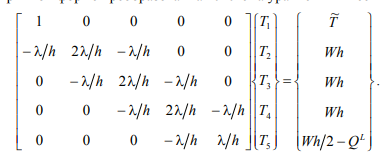 При решении прикладных задач на границе рассматриваемой области могут быть заданы условия конвективного теплообмена, когда, например, на правом конце стержня тепловой поток ) , где  – коэффициент теплоотдачи с поверхности в окружающую среду с температурой  , то есть имеет место граничное условие третьего рода,. Для включения этого граничного условия в полученную систему уравнений выполняется замена в последнем уравнении с учетом того, что  ,В результате всех преобразований система линейных алгебраических уравнений принимает вид 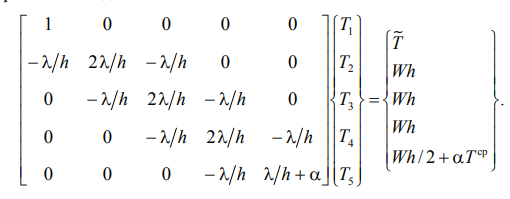 Практическая частьЭтапы разработки программы Процесс разработки программы был разбит на следующие этапы:Разработка интерфейса программы с помощью графической библиотеки Pygame[5].Создание структуры классов геометрических фигур, необходимых для построения конструкций.Создание базы данных с помощью SQLite3 для хранения информации о построенных конструкциях, и  связь ее с программой[7].Создание таблицы в базе данных, предназначенной для хранения характеристик материалов. Создание и реализация алгоритма для разбиения созданной конструкции на конечные элементы.Разработка и реализация алгоритма для решения задач стационарной теплопроводности в балочных конструкциях.Реализация возможности графического отображения результатов, произведенных вычислений.Разработка интерфейса программы	Для удобного использования программы необходимо было создать такие объекты, как меню, рабочее поле и окно подсказок. В процессе разработки интерфейса все эти объекты были созданы и связаны следующим образом (рис.9): 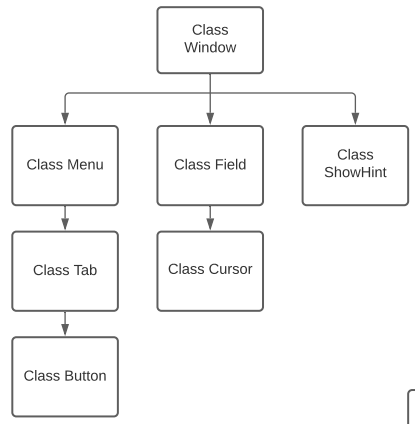 Рис.9.Class Window – класс, предназначенный для создания всего интерфейса (меню, рабочего поля и окна подсказок).Class Field – рабочая область (поле), именно здесь будет происходить создание конструкций, разбиение их на конечные элементы и отображение результатов. Внутри этого класса создается объект класса Cursor. Class Cursor – класс, предназначенный для отслеживания координат курсора на экране программы.Class Menu – класс, который объединяет в себе все кнопки, необходимые для обеспечения доступа к различным функциям программы. Одним из атрибутов класса Menu является список объектов класса Tab (вкладок), каждый из которых в свою очередь объединяет несколько кнопок, отвечающих за функции, объединенные темой вкладки.Class ShowHint – класс, позволяющий выводить на экран информацию о объектах, на которые пользователь наводит курсор.Создание структуры классов геометрических фигурДля того чтобы пользователь мог построить с помощью программы различные конструкции, необходимо было создать структуру классов геометрических фигур, представленную на рисунке (рис.10).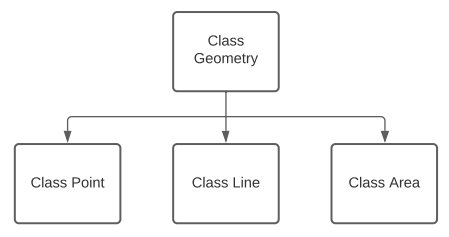 Рис.10.Class Geometry – класс, атрибутом которого является словарь, содержащий списки геометрических тел. У класса Geometry есть метод, подсвечивающий геометрические объекты при наведении на них курсора.Class Point, Class Line, Class Area – классы точек, линий и многоугольников.Создание базы данныхДля хранения информации о построенных объектах и конечных элементах была создана база данных с помощью SQLite3. Структура базы данных представлена на рисунке (рис.11)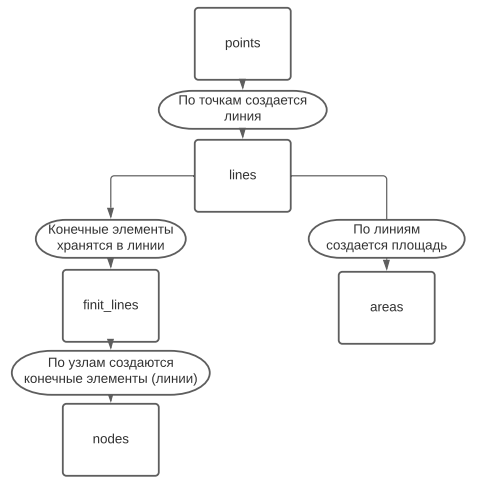 Рис.11.Для связи базы данных с программой был создан класс Database, методы которого служат для организации доступа к данным, хранящимся в базе данных.Разработка и реализация алгоритма для решения задач стационарной теплопроводности в балочных конструкцияхБыл разработан следующий алгоритм для решения задач стационарной теплопроводности в балочных конструкциях (рис. 12):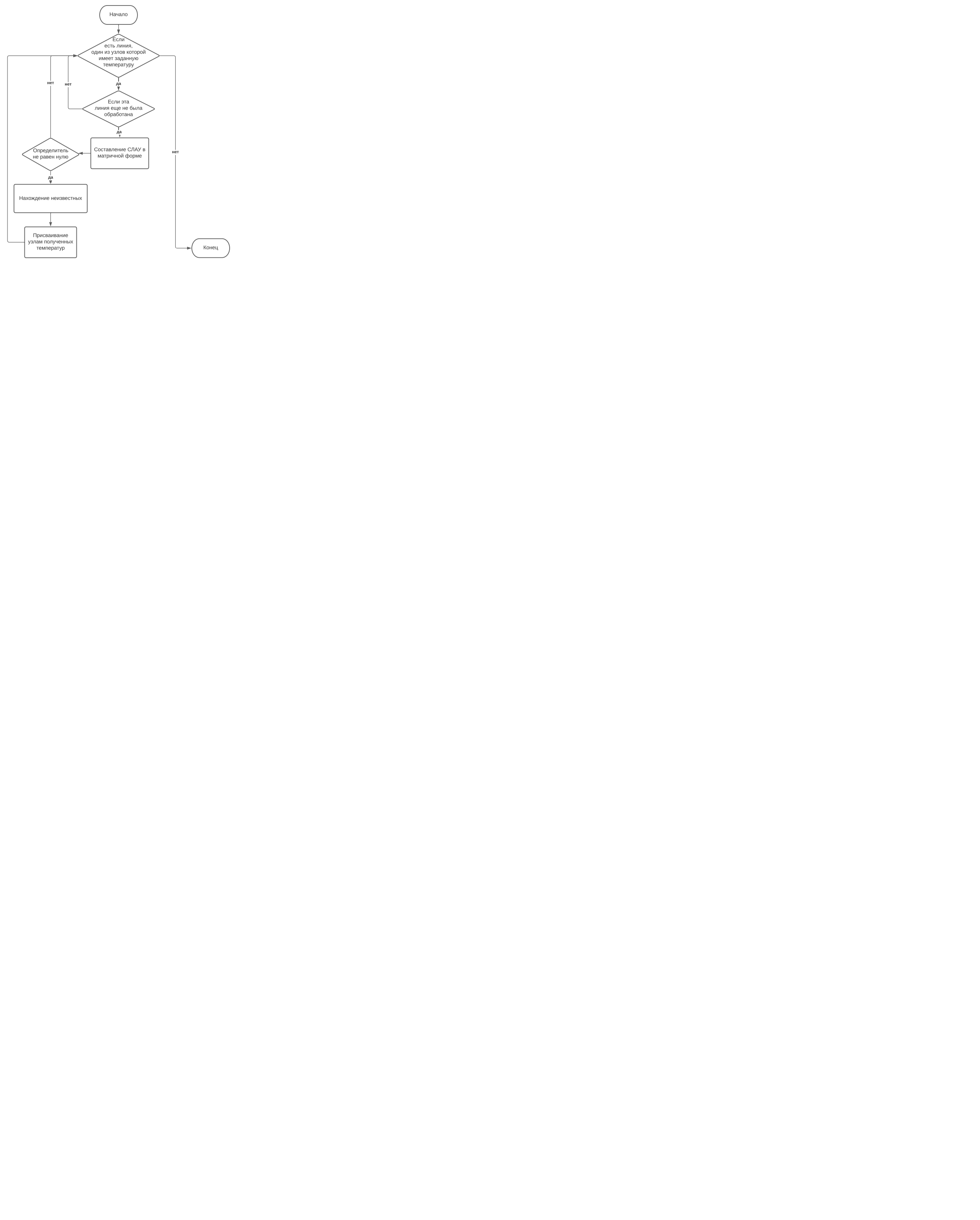 Рис.12.Решение системы ленейных алгебраических уравнений (СЛАУ) в первой версии программы было написано вручную с помощью метода миноров, но данный метод оказался нерациональным, так как решение системы с 10-ю неизвестными занимало примерно 5 минут. Во второй версии решение происходило так же с помощью метода миноров, но определители вычислялись с помощью библиотеки NumPy[6]. В третьей и последней на данный момент версии решение производится с помощью метода Крамера и с использованием библиотеки NumPy. Последняя версия программы производит рассчеты системы с 75-ю неизвестными за 1 минуту.Полная структура программы	Полная помодульная структура программы представлена на рисунке (рис. 13)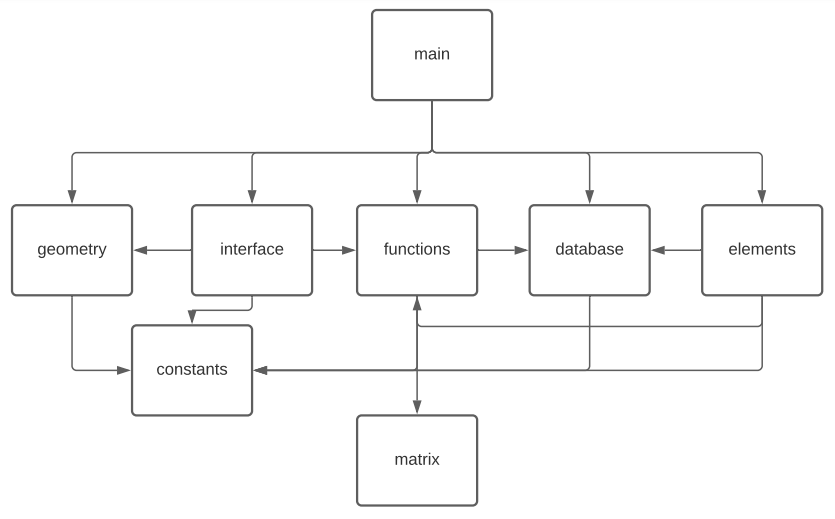 Рис.13.Демонстрация работы программыПри запуске программы открывается окно: в верхней части находится меню, средняя часть – рабочее пространство, нижняя – область подсказок (здесь также отображаются координаты курсора) (рис. 14).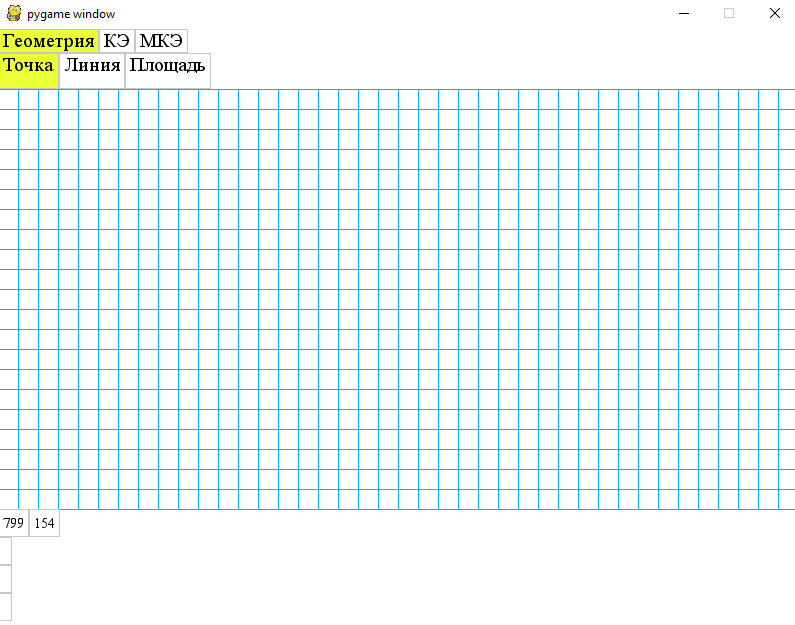 Рис. 14.Теперь можно начать создавать конструкцию: чтобы создать линию, необходимо создать две точки (нажав кнопку «Точка»)  и после этого соединить их, предварительно нажав кнопку «Линия» (рис.15).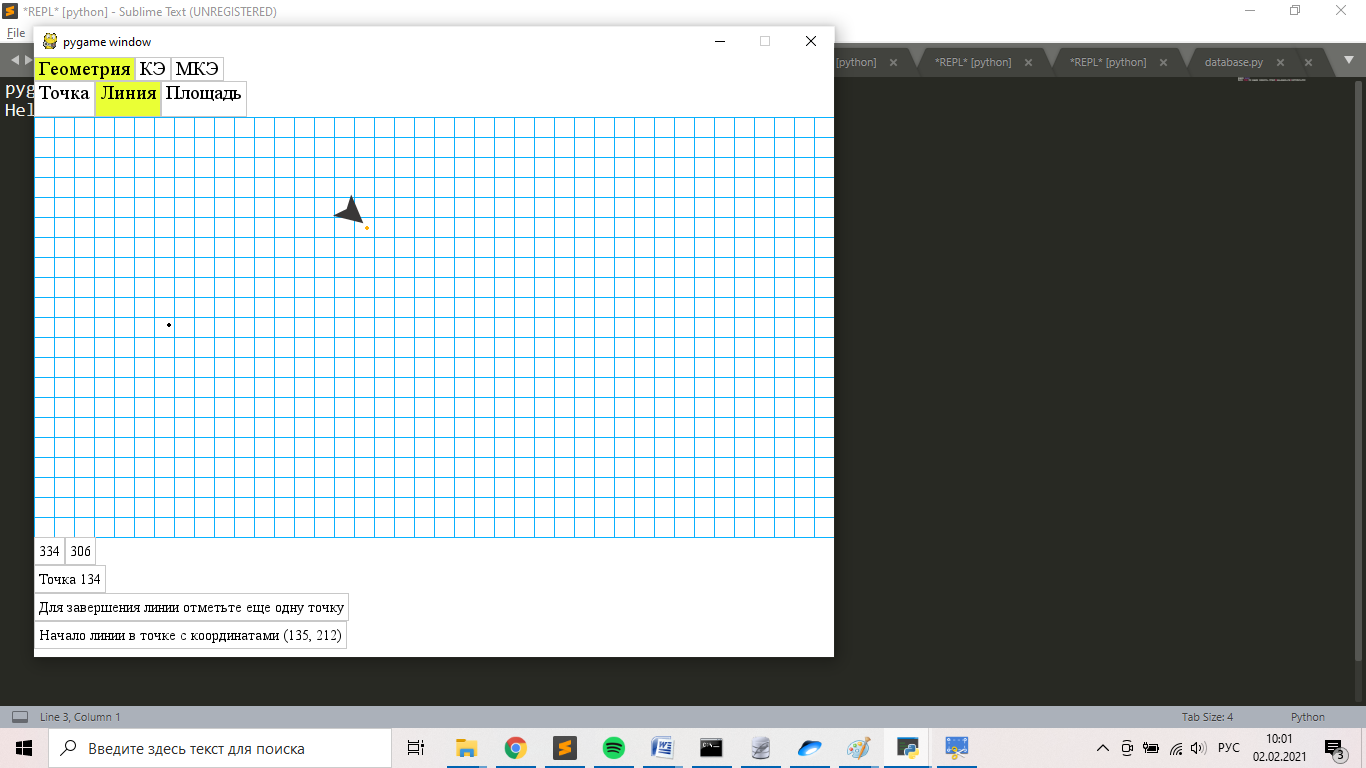 Рис.15.Таким образом можно создать конструкцию, при этом для создания смежной линии нужно использовать одну уже созданную точку, а вторую необходимо создать. Следующий шаг – разбиение балок на конечные элементы. Для этого необходимо перейти во вкладку «КЭ» и нажать кнопку «Разбить линию», затем нажать на нужную линию (рис. 16). В консоли появится сообщение «Введите количество элементов», после чего надо ввести количество конечных элементов, на которое следует разбить данную линию (рис. 17).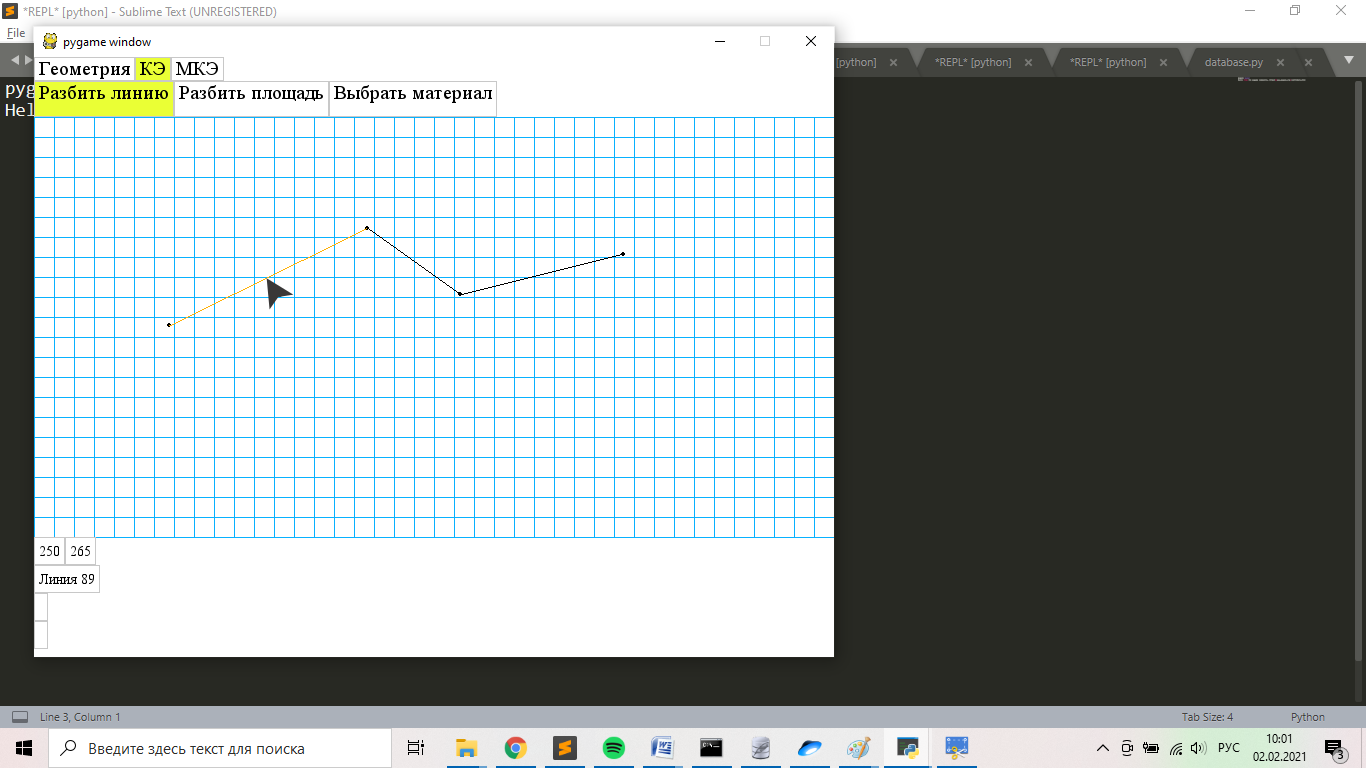 Рис.16.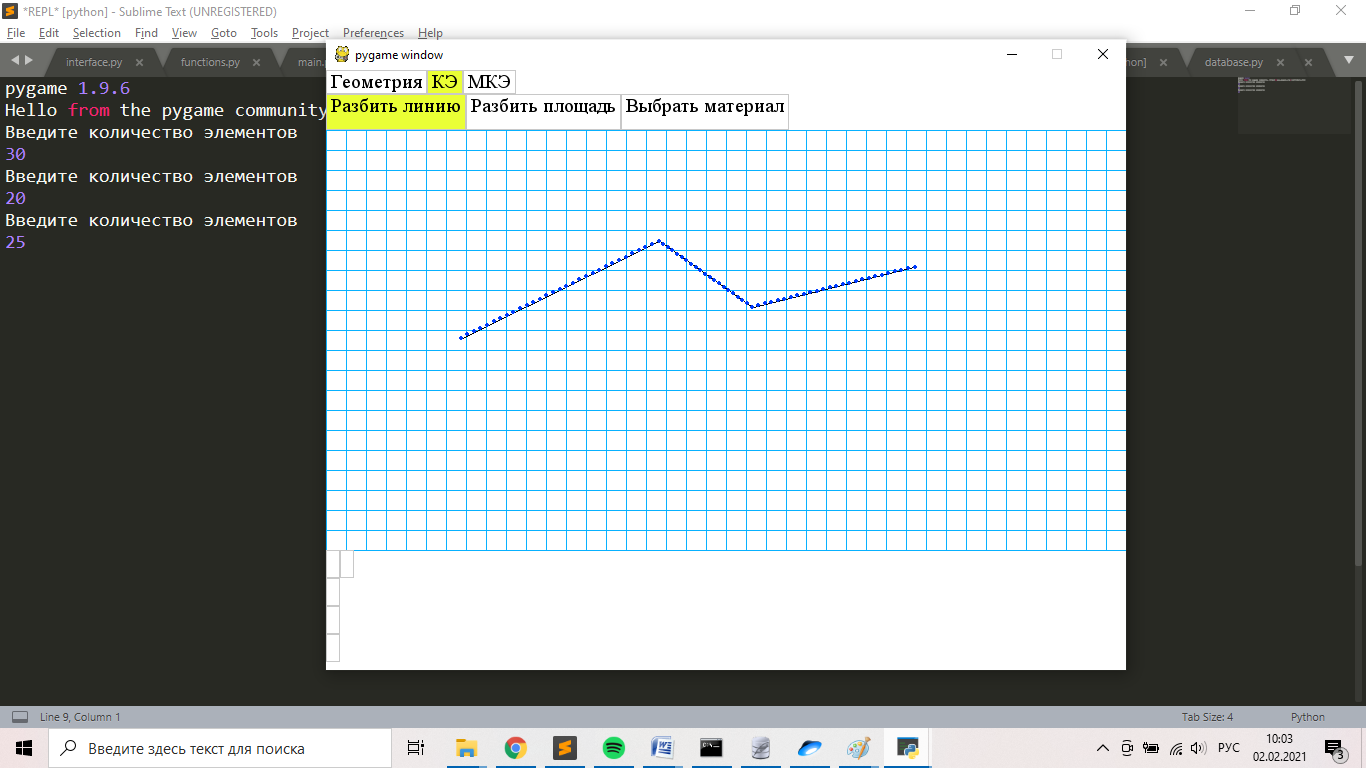 Рис.17.Теперь нужно выбрать материал для каждой балки. Для этого во вкладке «КЭ» надо нажать кнопку «Выбрать материал», а затем нажать на необходимую линию. После этого в консоли появится сообщение «Введите id материала», надо ввести id необходимого материала (все id хранятся в базе данных).Далее надо задать температуру одного узла. В текущей версии программы можно задавать только один узел с известной температурой, также можно задавать температуры только на границах линий. В ходе дальнейшей работы над программой планируется исправить данные недостатки. Для задания температуры необходимо нажать на кнопку «Задать температуру» во вкладке «МКЭ», затем нажать на узел, и ввести в консоли температуру (рис. 18).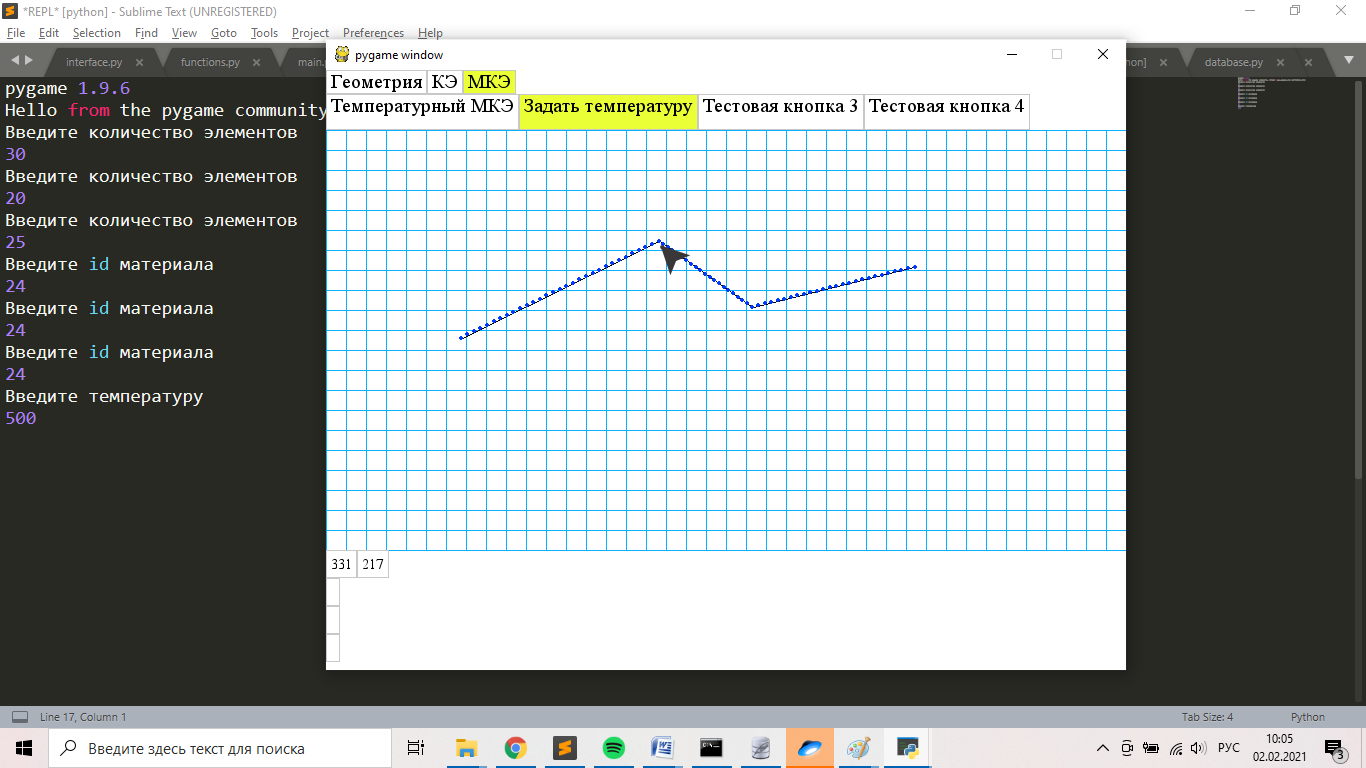 Рис.18.Последний шаг – необходимо нажать на кнопку «Температурный МКЭ» во вкладке «МКЭ» и ввести три параметра (коэффициент теплоотдачи с поверхности в окружающую среду, температуру окружающей среды, мощность внутренних тепловых источников). Затем программа выдаст результаты: на экране появится графическое отображение результатов, а в консоли списки узловых температур для каждой из балок (рис.19).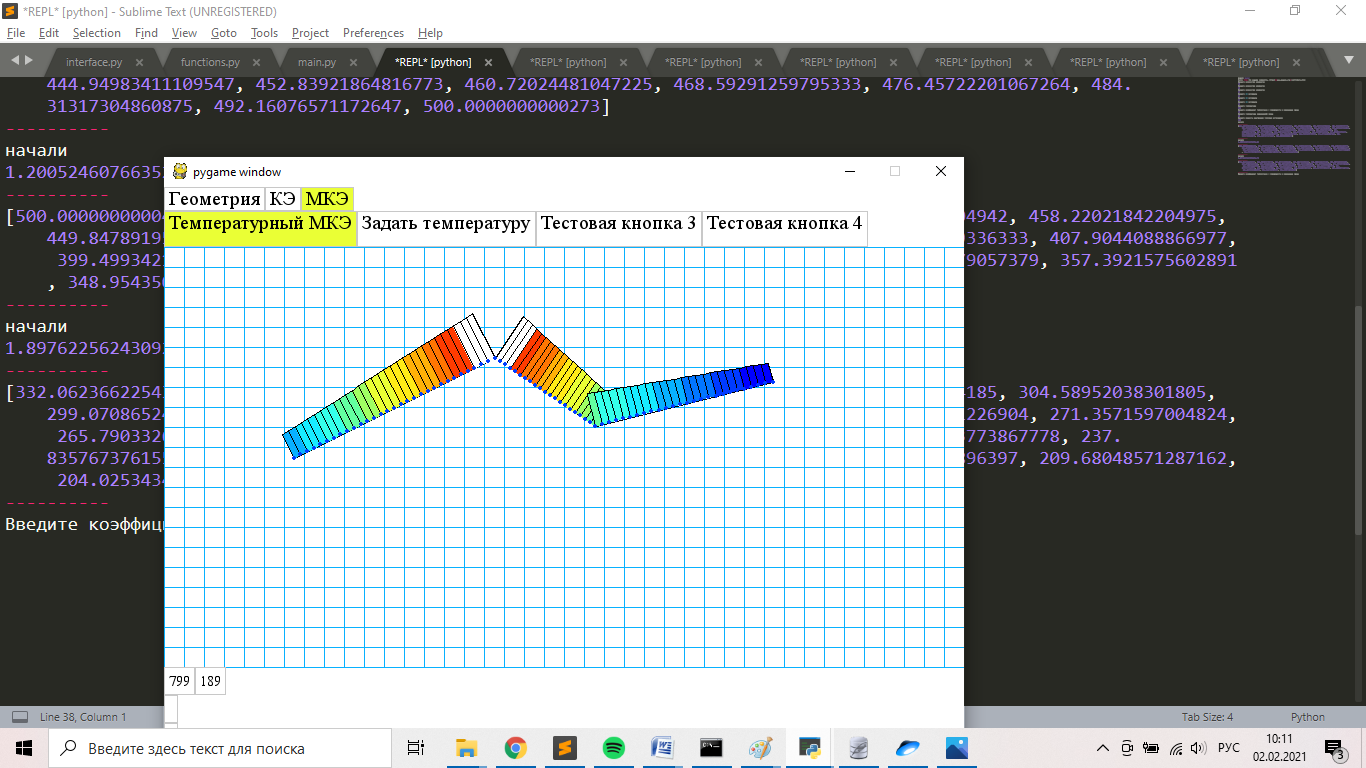 Рис.19.ЗаключениеВ процессе учебно-исследовательской работы в связи с поставленными целями и задачами была изучена теория метода конечных элементов, в том числе метод взвешенных невязок, метод моментов, процедура аппроксимации кусочно-линейными функциями, метод Галеркина. Для разработки программы был изучен язык программирования Python, а также библиотеки Pygame  и Numpy  и модуль SQLite3.  С помощью всех вышеперечисленных инструментов была разработана программа для решения задач стационарной теплопроводности в балочных конструкциях.В дальнейшей работе над данным проектом планируется расширить возможности уже функционирующей части программы, а также применить все изученные материалы для разработки алгоритмов для решения задач стационарной теплопроводности в двумерных объектах.Список литературыКоннор Дж., Бреббиа К. Метод конечных элементов в механике жидкости. Пер. с англ. - Л., 1979, 264 с.Методы вычислительной математики: учеб. пособие / М.Г. Бояршинов. – Пермь: Изд-во Перм. гос. техн. ун-та, 2008. – 421 с. Основы метода конечных элементов : Введение. Расчет стержневых систем : конспект лекций / Владим. гос. ун-т ; сост. Л.Е. Кондратьева. – Владимир : Изд-во Владим. гос. ун-та, 2007. – 36 с. Лекции по методу конечных элементов: Учебное пособие. - М.: Издательский отдел факультета ВМиК МГУ им. М.В. Ломоносова (лицензия ИД N 05899 от 24.09.2001 г.); МАКС Пресс, 2010. - 2-е изд., испр. и доп. - 264 с.https://www.pygame.org/docs/https://numpy.org/doc/stable/reference/https://sqlite.org/docs.htmlПриложениеГлавный файл программы – main.pyfrom modules.interface import *from modules.functions import *from modules.database import *from modules.elements import *window = Window()geometry = Geometry()finit_elements = FinitElements()cursor = window.field.get_cursor()current_line = Nonecurrent_id_lines = []current_area = {}hint = Nonerunning = Truewhile running:    for event in pygame.event.get():        if event.type == pygame.QUIT:            running = False        if event.type == pygame.MOUSEMOTION:            x, y = event.pos            cursor.move(x, y)            # print(cursor.get_coords())            geometry_object = geometry.highlight_object(cursor.get_coords())            window.field.draw(window.screen)            window.show_hint.draw(window.screen, cursor, geometry_object, hint)            # Добавить информацию об объекте        if event.type == pygame.MOUSEBUTTONDOWN:            pressed_tab = find_pressed_button(window.menu.tabs)            if check_buttons(event.pos, window.menu.tabs):                for tab in window.menu.tabs:                    tab.press(event.pos)            elif check_buttons(event.pos, pressed_tab.buttons):                for button in pressed_tab.buttons:                    button.press(event.pos)            pressed_button = find_pressed_button(pressed_tab.buttons)            button_point = window.menu.tabs[0].buttons[0]            button_line = window.menu.tabs[0].buttons[1]            button_area = window.menu.tabs[0].buttons[2]            button_mesh_line = window.menu.tabs[1].buttons[0]            button_choose_material = window.menu.tabs[1].buttons[2]            button_temperature = window.menu.tabs[2].buttons[0]            button_set_temperature = window.menu.tabs[2].buttons[1]            # create point            if pressed_button == button_point:                coords = cursor.get_coords()                geometry.add_point(coords)            # create line            if pressed_button == button_line:                coords = cursor.get_coords()                x, y = coords                if x is not None and y is not None:                    if check_point(coords, geometry):                        if not current_line:                            current_line = [find_point(coords, geometry)]                            hint = ["Для завершения линии отметьте еще одну точку",                                    f"Начало линии в точке c координатами {str(current_line[0])}"]                        else:                            current_line.append(find_point(coords, geometry))                            coords1, coords2 = current_line                            coords1, coords2 = current_line                            x1, y1 = coords1                            x2, y2 = coords2                            id1 = DATABASE.get_id_point(x1, y1)                            id2 = DATABASE.get_id_point(x2, y2)                            geometry.add_line(id1, id2)                            current_line = None                            hint = None            # create area            if pressed_button == button_area:                coords = cursor.get_coords()                x, y = coords                if x is not None and y is not None:                    if check_line(coords, geometry):                        line = find_line(coords, geometry)                        current_id_lines.append(line.id)                        id_points = DATABASE.get_id_points_from_line(line.id)                        hint = [f"Для завершения площади отметьте еще несколько линий до замкнутого контура.",                                f" Отмеченные линии: {', '.join(map(str, current_id_lines))}"]                        for id_point in id_points:                            if id_point not in current_area:                                current_area[id_point] = False                            else:                                current_area[id_point] = True                        if all(current_area.values()):                            geometry.add_area(current_id_lines)                            current_area = {}                            current_id_lines = []                            hint = None            if pressed_button == button_mesh_line:                coords = cursor.get_coords()                x, y = coords                if x is not None and y is not None:                    if check_line(coords, geometry):                        line = find_line(coords, geometry)                        line.set_color(GREEN)                        print('Введите количество элементов')                        count_of_elements = int(input())                        # dialog_window = DialogWindow()                        # count_of_nodes = dialog_window.get_value()                        coords_of_elements = mesh_line(line, count_of_elements)                        list_of_nodes = []                        list_of_finit_lines = []                        for coords in coords_of_elements:                            x, y = coords                            finit_elements.add_node(coords)                            list_of_nodes.append(finit_elements.get_node(coords))                        for i in range(len(list_of_nodes) - 1):                            DATABASE.add_finit_line_into_db(list_of_nodes[i].id, list_of_nodes[i + 1].id)                            finitline = FinitLine([list_of_nodes[i], list_of_nodes[i + 1]])                            list_of_finit_lines.append(finitline)                        line.set_finit_lines(list_of_finit_lines)                        if line.material_id:                            for finit_line in list_of_finit_lines:                                id_finit_line = DATABASE.get_id_finit_line(finit_line.node1.id, finit_line.node2.id)                                DATABASE.set_material_of_finit_line(id_finit_line, line.material_id)            if pressed_button == button_choose_material:                coords = cursor.get_coords()                x, y = coords                if x is not None and y is not None:                    if check_line(coords, geometry):                        line = find_line(coords, geometry)                        print('Введите id материала')                        material_id = int(input())                        line.set_material(material_id)            if pressed_button == button_set_temperature:                coords = cursor.get_coords()                x, y = coords                if x is not None and y is not None:                    if check_node(coords, finit_elements):                        node = find_node(coords, finit_elements)                        print('Введите температуру')                        temperature = float(input())                        DATABASE.set_temperature(node.id, temperature)            if pressed_button == button_temperature:                print('Введите коэффициент теплоотдачи с поверхности в окружающую среду')                heat_transfer = float(input())                print('Введите температуру окружающейй среды')                environment_t = float(input())                print('Введите мощность внутренних тепловых источников')                heat_source_power = float(input())                mke(geometry.get_geometry_objects()['lines'], heat_transfer, environment_t, heat_source_power)            window.menu.draw(window.screen)            window.field.set_geometry_objects(geometry.get_geometry_objects())            window.field.set_finit_elements(finit_elements.get_finit_elements())            window.field.draw(window.screen)        if event.type == pygame.KEYDOWN:            if event.key == pygame.K_ESCAPE:                current_line = None                current_area = None    geometry.get_geometry_objects()    pygame.display.flip()# geometry.clear_database()DATABASE.close()pygame.quit()Модуль interfaceimport pygamefrom modules.constants import *from modules.geometry import *from modules.functions import *class Window:    def __init__(self):        # initialization of screen from pygame        pygame.init()        self.screen = pygame.display.set_mode(SIZE)        self.screen.fill(BLACK)        self.init_ui()    def init_ui(self):        # initialization of objects for window        y_coords = split_line(HEIGHT, 1, 7, 2)        # Create Menu        self.menu = Menu((0, 0), (WIDTH, int(y_coords[0])))        tab_geometry = Tab(self.screen, 'Геометрия')        button_point = Button(self.screen, 'Точка')        button_line = Button(self.screen, 'Линия')        button_area = Button(self.screen, 'Площадь')        tab_ke = Tab(self.screen, 'КЭ')        button_mesh_line = Button(self.screen, 'Разбить линию')        button_mesh_area = Button(self.screen, 'Разбить площадь')        button_choose_material = Button(self.screen, 'Выбрать материал')        tab_mke = Tab(self.screen, 'МКЭ')        button_temperature = Button(self.screen, 'Температурный МКЭ')        button_set_temperature = Button(self.screen, 'Задать температуру')        button_test23 = Button(self.screen, 'Тестовая кнопка 3')        button_test24 = Button(self.screen, 'Тестовая кнопка 4')        self.menu.add_tab(tab_geometry)        self.menu.add_button(tab_geometry, button_point)        self.menu.add_button(tab_geometry, button_line)        self.menu.add_button(tab_geometry, button_area)        self.menu.add_tab(tab_ke)        self.menu.add_button(tab_ke, button_mesh_line)        self.menu.add_button(tab_ke, button_mesh_area)        self.menu.add_button(tab_ke, button_choose_material)        self.menu.add_tab(tab_mke)        self.menu.add_button(tab_mke, button_temperature)        self.menu.add_button(tab_mke, button_set_temperature)        self.menu.add_button(tab_mke, button_test23)        self.menu.add_button(tab_mke, button_test24)        self.menu.tabs[0].state = 'pressed'        self.menu.tabs[0].buttons[0].state = 'pressed'        self.menu.draw(self.screen)        # Create Field        self.field = Field((0, int(y_coords[0])), (WIDTH, int(y_coords[1])))        self.field.draw(self.screen)        # Create ShowHint        self.show_hint = ShowHint((0, int(y_coords[1])), (WIDTH, int(y_coords[2])))class DialogWindow:    def __init__(self):        self.screen = pygame.display.set_mode((200, 200))        self.screen.fill(YELLOWGREEN)        self.init_ui()    def init_ui(self):        passclass Menu:    def __init__(self, coords1, coords2):        self.x, self.y = coords1        x2, y2 = coords2        self.width = x2 - self.x        self.height = y2 - self.y        self.tabs_height = self.height * 0.4        self.lenghts_of_tabs = []        self.tabs = []    def add_tab(self, tab):        self.tabs.append(tab)        if len(self.tabs) == 0:            tab.x, tab.y = self.x, self.y        else:            tab.x = sum(self.lenghts_of_tabs) + self.x            tab.y = self.y        self.lenghts_of_tabs.append(tab.width)    def add_button(self, tab, button):        tab.add_button(button)    def draw(self, display):        pygame.draw.rect(display, WHITE, (self.x, self.y, self.width, self.height))        quantity_of_tabs = len(self.tabs)        height_of_tabs = self.tabs_height        for i in range(quantity_of_tabs):            tab = self.tabs[i]            tab.draw(sum(self.lenghts_of_tabs[:i]) + 10 * i, 0, height_of_tabs)        for tab in self.tabs:            if tab.state == 'pressed':                quantity_of_buttons = len(tab.buttons)                height_of_button = self.height - self.tabs_height                for i in range(quantity_of_buttons):                    button = tab.buttons[i]                    button.draw(sum(tab.lenghts_of_buttons[:i]) + 10 * i, self.y + self.tabs_height, height_of_button)class Button:    def __init__(self, display, text):        self.display = display        self.text = text        self.state = 'unpressed'        font_size = 20        self.font = pygame.font.SysFont('serif', font_size)        self.width, self.height = self.font.size(text)        self.x, self.y = None, None    def press(self, press_pos):        x_press, y_press = press_pos        if self.x + self.width >= x_press >= self.x and self.y + self.height >= y_press >= self.y:            self.state = 'pressed'        else:            self.state = 'unpressed'    def draw(self, x, y, height):        self.x, self.y = x, y        if self.state == 'unpressed':            self.display.fill(WHITE, (x, y, self.width + 10, height))        if self.state == 'pressed':            self.display.fill(YELLOWGREEN, (x, y, self.width + 10, height))        pygame.draw.rect(self.display, GREY, (x, y, self.width + 10, height), 1)        text = self.font.render(self.text, 1, BLACK)        self.display.blit(text, (x + 5, y + self.height * 0.01))class Tab(Button):    def __init__(self, display, text):        super().__init__(display, text)        self.buttons = []        self.lenghts_of_buttons = []    def add_button(self, button):        self.buttons.append(button)        if len(self.buttons) == 0:            button.x, button.y = self.x, self.y + self.height        else:            button.x = sum(self.lenghts_of_buttons) + self.x            button.y = self.y + self.height        self.lenghts_of_buttons.append(button.width)    def press(self, press_pos):        x_press, y_press = press_pos        if self.x + self.width >= x_press >= self.x and self.y + self.height >= y_press >= self.y:            self.state = 'pressed'            self.buttons[0].state = 'pressed'        else:            self.state = 'unpressed'            for button in self.buttons:                button.state = 'unpressed'class Field:    def __init__(self, coords1, coords2):        self.x, self.y = coords1        x2, y2 = coords2        self.width = x2 - self.x        self.height = y2 - self.y        self.scale = 1        self.grid_size = 20        self.cursor = Cursor(self)        self.geometry_objects = {}        self.finit_elements = {}    def draw(self, display):        display.fill(WHITE, (self.x, self.y, self.width, self.height))        for i in range(self.height // (self.scale * self.grid_size)):            point1 = self.x, self.y + self.scale * self.grid_size * i            point2 = self.x + self.width, self.y + self.scale * self.grid_size * i            pygame.draw.line(display, VERYLIGHTBLUE, point1, point2, 1)        for i in range(self.width // (self.scale * self.grid_size)):            point1 = self.x + self.scale * self.grid_size * i, self.y            point2 = self.x + self.scale * self.grid_size * i, self.y + self.height            pygame.draw.line(display, VERYLIGHTBLUE, point1, point2, 1)        for list_of_geometry_objects in self.geometry_objects.values():            for geometry_object in list_of_geometry_objects:                geometry_object.draw(display, self)                if isinstance(geometry_object, Line):                    geometry_object.draw_temperature_mke(display, self)        for list_of_finit_elements in self.finit_elements.values():            for finit_element in list_of_finit_elements:                finit_element.draw(display, self)    def set_geometry_objects(self, geometry_objects):        self.geometry_objects = geometry_objects    def set_finit_elements(self, finit_elements):        self.finit_elements = finit_elements    def get_cursor(self):        return self.cursorclass Cursor:    def __init__(self, field):        self.x, self.y = None, None        self.field = field    def move(self, x, y):        field = self.field        if field.x <= x <= field.x + field.width and field.y <= y <= field.y + field.height:            self.x = abs(x - field.x)            self.y = abs(y - field.height - field.y)        else:            self.x, self.y = None, None    def get_coords(self):        return self.x, self.yclass ShowHint:    def __init__(self, coords1, coords2):        self.x, self.y = coords1        x, y = coords2        self.width = x - self.x        self.height = y - self.y        font_size = 20        self.font = pygame.font.SysFont('serif', font_size)    def draw(self, display, cursor, geometry_object, hint):        display.fill(WHITE, (self.x, self.y, self.width, self.height))        pygame.draw.line(display, VERYLIGHTBLUE, (self.x, self.y), (self.x + self.width, self.y))        font_size = 15        self.font = pygame.font.SysFont('serif', font_size)        x, y = cursor.x, cursor.y        if x is None:            x = ' '        if y is None:            y = ' '        width1, height1 = self.font.size(str(x))        text1 = self.font.render(str(x), 1, BLACK)        width2, height2 = self.font.size(str(y))        text2 = self.font.render(str(y), 1, BLACK)        pygame.draw.rect(display, GREY, (self.x, self.y, width1 + 10, height1 + 10), 1)        pygame.draw.rect(display, GREY, (self.x + width1 + 10, self.y, width2 + 10, height2 + 10), 1)        display.blit(text1, (self.x + 5, self.y + 5))        display.blit(text2, (self.x + width1 + 15, self.y + 5))        if str(geometry_object) == "None":            geometry_object_str = ' '        else:            geometry_object_str = str(geometry_object)        text3 = self.font.render(geometry_object_str, 1, BLACK)        width3, height3 = self.font.size(geometry_object_str)        display.blit(text3, (self.x + 5, self.y + height1 + 15))        pygame.draw.rect(display, GREY, (self.x, self.y + height1 + 10, width3 + 10, height3 + 10), 1)        if hint:            text4_str = hint[0]            text5_str = hint[1]        else:            text4_str = ' '            text5_str = ' '        text4 = self.font.render(text4_str, 1, BLACK)        width4, height4 = self.font.size(text4_str)        display.blit(text4, (self.x + 5, self.y + height1 + height3 + 25))        pygame.draw.rect(display, GREY, (self.x, self.y + height1 + height3 + 20, width4 + 10, height4 + 10), 1)        text5 = self.font.render(text5_str, 1, BLACK)        width5, height5 = self.font.size(text5_str)        display.blit(text5, (self.x + 5, self.y + height1 + height3 + height4 + 35))        pygame.draw.rect(display, GREY, (self.x, self.y + height1 + height3 + height4 + 30, width5 + 10, height5 + 10), 1)Модуль geometryimport pygamefrom modules.constants import *from modules.database import *from modules.matrix import *from modules.functions import *def check_point(coords, coords_of_points):    x, y = coords    result = False    for coord_of_point in coords_of_points:        if coord_of_point[0] - 5 <= x <= coord_of_point[0] + 5:            if coord_of_point[1] - 5 <= y <= coord_of_point[1] + 5:                result = True    return resultdef check_line_to_add_into_db(point_id1, point_id2, geometry):    result = True    point1 = min([point_id1, point_id2])    point2 = max([point_id1, point_id2])    for line in geometry.geometry_objects['lines']:        points_from_line = DATABASE.get_id_points_from_line(line.id)        if points_from_line[0] == point1 and points_from_line[1] == point2:            result = False    return resultclass Geometry:    def __init__(self):        self.geometry_objects = {'points': [],                                 'lines': [],                                 'areas': []}    def add_point(self, coords):        # добавляем точку в словарь, если это возможно*        x, y = coords        coords_of_points = []        for point in self.geometry_objects['points']:            coords_of_points.append((point.x, point.y))        if x is not None or y is not None:            if not check_point(coords, coords_of_points):                DATABASE.add_point_into_db(x, y)                id = DATABASE.get_id_point(x, y)                self.geometry_objects['points'].append(Point(id))    def add_line(self, point_id1, point_id2):        x1, y1 = DATABASE.get_coords_point(point_id1)        x2, y2 = DATABASE.get_coords_point(point_id2)        if x1 != x2 or y1 != y2:            if check_line_to_add_into_db(point_id1, point_id2, self):                DATABASE.add_line_into_db(point_id1, point_id2)                id = DATABASE.get_id_line(point_id1, point_id2)                self.geometry_objects['lines'].append(Line(id))    def add_area(self, list_of_lines_id):        DATABASE.add_area_into_db(list_of_lines_id)        id = DATABASE.get_id_area(list_of_lines_id)        self.geometry_objects['areas'].append(Area(id))    def highlight_object(self, event_pos):        x_cursor, y_cursor = event_pos        if x_cursor is not None or y_cursor is not None:            for list_of_geometry_objects in self.geometry_objects.values():                for geometry_object in list_of_geometry_objects:                    if isinstance(geometry_object, Point):                        x_go, y_go = geometry_object.get_coords()                        if x_go - 5 <= x_cursor <= x_go + 5 and y_go - 5 <= y_cursor <= y_go + 5:                            geometry_object.set_color(ORANGE)                            return geometry_object                        else:                            geometry_object.set_color(BLACK)                    if isinstance(geometry_object, Line):                        x_go, y_go = geometry_object.get_coords()                        x1, y1 = x_go                        x2, y2 = y_go                        displacement = 5                        if x2 - x1 == 0:                            if ( x2 + displacement >= x_cursor >= x2 - displacement and                                  max(y1, y2) >= y_cursor >= min(y1, y2) ):                                geometry_object.set_color(ORANGE)                                return geometry_object                            else:                                geometry_object.set_color(BLACK)                        elif y2 - y1 == 0:                            if ( y2 + displacement >= y_cursor >= y2 - displacement and                                  max(x1, x2) >= x_cursor >= min(x1, x2) ):                                geometry_object.set_color(ORANGE)                                return geometry_object                            else:                                geometry_object.set_color(BLACK)                        else:                            k = (y2 - y1) / (x2 - x1)                            b = y1 - x1 * k                            displacement *= (k ** 2 + 1) ** 0.5                            k_orto = -1 / k                            if y1 == max(y1, y2):                                y_up, x_up = y1, x1                                y_down, x_down = y2, x2                            else:                                y_up, x_up = y2, x2                                y_down, x_down = y1, x1                            b_max = y_up - x_up * k_orto                            b_min = y_down - x_down * k_orto                            if ( y_cursor <= x_cursor * k + b + displacement and                                 y_cursor >= x_cursor * k + b - displacement and                                 y_cursor <= x_cursor * k_orto + b_max and                                 y_cursor >= x_cursor * k_orto + b_min):                                geometry_object.set_color(ORANGE)                                return geometry_object                            else:                                geometry_object.set_color(BLACK)                    else:                        geometry_object.set_initial_color()        return None    def get_geometry_objects(self):        return self.geometry_objectsclass Point:    def __init__(self, id):        self.id = id        self.x, self.y = DATABASE.get_coords_point(id)        self.color = DATABASE.get_color_point(id)    def draw(self, display, field):        x = self.x + field.x        y = -self.y + field.height + field.y        pygame.draw.circle(display, self.color, (x, y), 2)    def set_color(self, color):        self.color  = color    def set_initial_color(self):        self.color = DATABASE.get_color_point(self.id)    def get_color(self):        return self.color    def get_coords(self):        return self.x, self.y    def __str__(self):        return f"Точка {self.id}"class Line:    def __init__(self, id):        self.id = id        self.coords_start_point = DATABASE.get_coords_line(id)[0]        self.coords_finish_point = DATABASE.get_coords_line(id)[1]        self.color = DATABASE.get_color_line(id)        self.material_id = None        self.list_of_nodes = []    def draw(self, display, field):        x1, y1 = self.coords_start_point        x1 = x1 + field.x        y1 = -y1 + field.height + field.y        x2, y2 = self.coords_finish_point        x2 = x2 + field.x        y2 = -y2 + field.height + field.y        pygame.draw.line(display, self.color, (x1, y1), (x2, y2), 1)    def set_finit_lines(self, list_of_finit_lines):        list_of_id_finit_lines = []        for finit_line in list_of_finit_lines:            id_finit_line = DATABASE.get_id_finit_line(finit_line.node1.id, finit_line.node2.id)            list_of_id_finit_lines.append(id_finit_line)        DATABASE.set_finit_lines(self.id, list_of_id_finit_lines)    def set_material(self, material_id):        list_of_id_finit_lines = DATABASE.get_list_of_id_finit_lines(self.id)        if list_of_id_finit_lines:            for id_finit_line in list_of_id_finit_lines:                DATABASE.set_material_of_finit_line(id_finit_line, material_id)    def set_color(self, color):        self.color = color    def set_initial_color(self):        self.color = DATABASE.get_color_line(self.id)    def get_coords(self):        return self.coords_start_point, self.coords_finish_point    def __str__(self):        return f"Линия {self.id}"    def add_nodes(self, list_of_nodes):        for node in list_of_nodes:            self.list_of_nodes.append(node)    def temperature_mke(self, heat_transfer, environment_t, heat_source_power):        print('начали')        results = []        list_of_transcalency = []        for id_finit_line in DATABASE.get_list_of_id_finit_lines(self.id):            transcalency = DATABASE.get_transcalency_of_finit_line(id_finit_line)            list_of_transcalency.append(transcalency)        matrix = TemperatureMatrix(len(list_of_transcalency) + 1)        matrix.fill(self.id, heat_transfer, environment_t, heat_source_power, 1)        print(matrix.determinant)        if matrix.determinant != 0:            results = matrix.find_unknown()            for i in range(len(DATABASE.get_id_nodes_of_line(self.id))):            DATABASE.set_temperature(DATABASE.get_id_nodes_of_line(self.id)[i], results[i])        print('----------')        print(results)        print('----------')    def draw_temperature_mke(self, display, field):        list_of_coords_chart = []        list_of_coords_local = []        run = True        if DATABASE.get_list_of_id_finit_lines(self.id) is None:            run = False        else:            for node_id in DATABASE.get_id_nodes_of_line(self.id):                if DATABASE.get_temperature(node_id) == 0:                    run = False                    break        if run:            x1, y1 = self.coords_start_point            x2, y2 = self.coords_finish_point            lenght = ((x1 - x2) ** 2 + (y1 - y2) ** 2) ** 0.5            x_pos1 = min(x1, x2)            x_pos2 = max(x1, x2)            if x_pos1 == x1:                y_pos1 = y1                y_pos2 = y2            else:                y_pos1 = y2                y_pos2 = y1            sinus_of_line_slope = abs(y1 - y2) / lenght            cosinus_of_line_slope = (1 - sinus_of_line_slope ** 2) ** 0.5            for node_id in DATABASE.get_id_nodes_of_line(self.id):                temperature_draw = DATABASE.get_temperature(node_id) / 10                x_1, y_1 = DATABASE.get_coords_node(node_id)                x_1 = x_1 + field.x                y_1 = -y_1 + field.height + field.y                if y_pos1 < y_pos2:                    x_2 = x_1 - temperature_draw * sinus_of_line_slope                else:                    x_2 = x_1 + temperature_draw * sinus_of_line_slope                y_2 = y_1 - temperature_draw * cosinus_of_line_slope                pygame.draw.line(display, BLACK, (x_1, y_1), (x_2, y_2))                list_of_coords_chart.append((x_2, y_2))                list_of_coords_local.append((x_1, y_1))            '''            for i in range(len(list_of_coords_chart) - 1):                x_start, y_start = list_of_coords_chart[i]                x_finish, y_finish = list_of_coords_chart[i + 1]                pygame.draw.line(display, BLACK, (x_start, y_start), (x_finish, y_finish))            '''            # Color            temperature_to_color = {}            temperatures = DATABASE.get_all_temperatures(field.geometry_objects['lines'])            max_temperature = max(temperatures)            min_temperature = min(temperatures)            step = (max_temperature - min_temperature) / 14            for i in range(14):                temperature_to_color[step * i + min_temperature] = LIST_OF_COLORS[i]            number = 0            for finit_line in DATABASE.get_list_of_id_finit_lines(self.id):                color = WHITE                node1, node2 = DATABASE.get_id_nodes_of_finit_line(finit_line)                temperature = (DATABASE.get_temperature(node1) + DATABASE.get_temperature(node2)) / 2                for i in range(13):                    temperatures_in_dict = list(temperature_to_color.keys())                    if temperatures_in_dict[i] <= temperature <= temperatures_in_dict[i + 1]:                        color = temperature_to_color[temperatures_in_dict[i]]                        break                coords1 = list_of_coords_local[number]                coords2 = list_of_coords_local[number + 1]                coords3 = list_of_coords_chart[number + 1]                coords4 = list_of_coords_chart[number]                fill_polygon(display, color, coords1, coords2, coords3, coords4)                number += 1                for i in range(len(list_of_coords_chart) - 1):                    x_start, y_start = list_of_coords_chart[i]                    x_finish, y_finish = list_of_coords_chart[i + 1]                    pygame.draw.line(display, BLACK, (x_start, y_start), (x_finish, y_finish))                for i in range(len(list_of_coords_chart)):                    x_start, y_start = list_of_coords_chart[i]                    x_finish, y_finish = list_of_coords_local[i]                    pygame.draw.line(display, BLACK, (x_start, y_start), (x_finish, y_finish))Модуль functionsfrom modules.database import *from modules.matrix import *from modules.constants import*def split_line(lenght, *args):    """    Если аргумент один, то разбивается на равные по длине части    Если аргументов несколько, то разбиение    return tuple    Example    ---------------    >>> split_line(10, 5)    return (2.0, 4.0, 6.0, 8.0, 10.0)    >>> split_line(10, 4)    return (2.5, 5.0, 7.5, 10.0)    >>> split_line(10, 4, 8, 2, 6)    return (2.0, 6.0, 7.0, 10.0)    >>> split_line(4, 8, 15, 16, 23, 42)    return (0.3076923076923077, 0.8846153846153846, 1.5, 2.3846153846153846, 4.0)    ---------------    """    if len(args) == 1:        count_of_segment = args[0]        lenght_of_segment = lenght / count_of_segment        segments = [lenght_of_segment * i for i in range(1, count_of_segment + 1)]    else:        count_of_segment = len(args)        lenght_of_segments = [lenght * args[i] / sum(args) for i in range(count_of_segment)]        segments = [sum(lenght_of_segments[:i]) for i in range(1, count_of_segment + 1)]    return tuple(segments)def check_buttons(coords, buttons):    x_pos, y_pos = coords    for button in buttons:        if button.x <= x_pos <= button.x + button.width:            if button.y <= y_pos <= button.y + button.height:                return True            else:                return Falsedef find_pressed_button(buttons):    for button in buttons:        if button.state == 'pressed':            return buttondef check_point(coords, geometry):    x_pos, y_pos = coords    for point in geometry.get_geometry_objects()['points']:        x, y = point.x, point.y        if x - 5 <= x_pos <= x + 5:            if y - 5 <= y_pos <= y + 5:                return Truedef find_point(coords, geometry):    x_pos, y_pos = coords    for point in geometry.get_geometry_objects()['points']:        x, y = point.x, point.y        if x - 5 <= x_pos <= x + 5:            if y - 5 <= y_pos <= y + 5:                coords = point.x, point.y                return coordsdef check_node(coords, finit_elements):    x_pos, y_pos = coords    for node in finit_elements.get_finit_elements()['nodes']:        x, y = node.x, node.y        if x - 5 < x_pos < x + 5:            if y - 5 < y_pos < y + 5:                return Truedef exactly_check_node(coords, finit_elements):    x_pos, y_pos = coords    for node in finit_elements.get_finit_elements()['nodes']:        x, y = node.x, node.y        if x == x_pos:            if y == y_pos:                return Truedef find_node(coords, finit_elements):    x_pos, y_pos = coords    for node in finit_elements.get_finit_elements()['nodes']:        x, y = node.x, node.y        if x - 5 <= x_pos <= x + 5:            if y - 5 <= y_pos <= y + 5:                coords = node.x, node.y                return nodedef check_line(coords, geometry):    x, y = coords    result = False    for line in geometry.get_geometry_objects()['lines']:        x1, y1 = line.coords_start_point        x2, y2 = line.coords_finish_point        displacement = 5        if x2 - x1 == 0:            if ( x2 + displacement >= x >= x2 - displacement and                 max(y1, y2) >= y >= min(y1, y2)):                result = True        elif y2 - y1 == 0:            if ( y2 + displacement >= y >= y2 - displacement and                 max(x1, x2) >= x >= min(x1, x2)):                result = True        else:            k = (y2 - y1) / (x2 - x1)            b = y1 - x1 * k            displacement *= (k ** 2 + 1) ** 0.5            k_orto = -1 / k            if y1 == max(y1, y2):                y_up, x_up = y1, x1                y_down, x_down = y2, x2            else:                y_up, x_up = y2, x2                y_down, x_down = y1, x1            b_max = y_up - x_up * k_orto            b_min = y_down - x_down * k_orto            if ( y <= x * k + b + displacement and                 y >= x * k + b - displacement and                 y <= x * k_orto + b_max and                 y >= x * k_orto + b_min):                result = True    return resultdef find_line(coords, geometry):    x, y = coords    result = None    for line in geometry.get_geometry_objects()['lines']:        x1, y1 = line.coords_start_point        x2, y2 = line.coords_finish_point        displacement = 5        if x2 - x1 == 0:            if ( x2 + displacement >= x >= x2 - displacement and                 max(y1, y2) >= y >= min(y1, y2)):                result = line        elif y2 - y1 == 0:            if ( y2 + displacement >= y >= y2 - displacement and                 max(x1, x2) >= x >= min(x1, x2)):                result = line        else:            k = (y2 - y1) / (x2 - x1)            b = y1 - x1 * k            displacement *= (k ** 2 + 1) ** 0.5            k_orto = -1 / k            if y1 == max(y1, y2):                y_up, x_up = y1, x1                y_down, x_down = y2, x2            else:                y_up, x_up = y2, x2                y_down, x_down = y1, x1            b_max = y_up - x_up * k_orto            b_min = y_down - x_down * k_orto            if ( y <= x * k + b + displacement and                 y >= x * k + b - displacement and                 y <= x * k_orto + b_max and                 y >= x * k_orto + b_min):                result = line    return resultdef mesh_line(line, count_of_elements):    x1, y1 = line.coords_start_point    x2, y2 = line.coords_finish_point    line_lenght = ((x1 - x2) ** 2 + (y1 - y2) ** 2) ** 0.5    lenghts_of_elements = split_line(line_lenght, count_of_elements)    coords_of_elements = None    x_min = min(x1, x2)    x_max = max(x1, x2)    if x_min == x1:        y_x_min = y1        y_x_max = y2    else:        y_x_min = y2        y_x_max = y1    for i in range(len(lenghts_of_elements) + 1):        if not coords_of_elements:            coords_of_elements = []            coords_of_elements.append((x1, y1))        elif i == len(lenghts_of_elements):            coords_of_elements.append((x2, y2))        else:            lenght = lenghts_of_elements[i - 1]            x = x_min + lenght * ((x_max - x_min) / line_lenght)            cos = (x_max - x_min) / line_lenght            y = None            if y_x_min <= y_x_max:                y = y_x_min + lenght * (1 - cos ** 2) ** 0.5            else:                y = y_x_min - lenght * (1 - cos ** 2) ** 0.5            '''            if x1 >= x2 and y1 >= y2:                y = max(y1, y2) - lenght * (1 - cos ** 2) ** 0.5            elif x1 >= x2 and y1 <= y2:                y = min(y1, y2) + lenght * (1 - cos ** 2) ** 0.5            elif x1 <= x2 and y1 >= y2:                y = max(y1, y2) - lenght * (1 - cos ** 2) ** 0.5            else:                y = min(y1, y2) + lenght * (1 - cos ** 2) ** 0.5            '''            coords_of_elements.append((x, y))    return coords_of_elements'''x1, y1    x2, y2y1 = kx1 + d => d = y1 - kx1 => d = y1 - x1(y2 - y1)/(x2 - x1)y2 = kx2 + d => y2 = k(x2 - x1) + y1 => k = (y2 - y1)/(x2 - x1)'''def fill_polygon(screen, color, *points):    points = [point for point in points]    pygame.draw.polygon(screen, color, points)def check_temperature(line):    result = False    for node in DATABASE.get_id_nodes_of_line(line.id):        if DATABASE.get_temperature(node) != 0:            result = True            break    return resultdef find_index_temperature_node(line):    for node_id in DATABASE.get_id_nodes_of_line(line.id):        if DATABASE.get_temperature(node_id) != 0:            return DATABASE.get_id_nodes_of_line(line.id).index(node_id)def check_temperature_line(list_of_lines, done_lines):    result = False    for line in list_of_lines:        if line not in done_lines:            if check_temperature(line):                result = True                break    return resultdef find_temperature_line(list_of_lines, done_lines):    for line in list_of_lines:        if line not in done_lines:            if check_temperature(line):                return linedef temperature_mke_for_changed_line(line, heat_transfer, environment_t, heat_source_power):    print('начали')    results = []    list_of_transcalency = []    for id_finit_line in DATABASE.get_list_of_id_finit_lines(line.id):        transcalency = DATABASE.get_transcalency_of_finit_line(id_finit_line)        list_of_transcalency.append(transcalency)    list_of_transcalency = list_of_transcalency[::-1]    matrix = TemperatureMatrix(len(list_of_transcalency) + 1)    matrix.fill(line.id, heat_transfer, environment_t, heat_source_power, 2)    if matrix.determinant != 0:        results = matrix.find_unknown()[::-1]    for i in range(len(DATABASE.get_id_nodes_of_line(line.id))):        DATABASE.set_temperature(DATABASE.get_id_nodes_of_line(line.id)[i], results[i])    print('----------')    print(results)    print('----------')def mke(list_of_lines, heat_transfer, environment_t, heat_source_power):    done_lines = []    while check_temperature_line(list_of_lines, done_lines):        line = find_temperature_line(list_of_lines, done_lines)        if find_index_temperature_node(line) == 0:            line.temperature_mke(heat_transfer, environment_t, heat_source_power)            done_lines.append(line)        if find_index_temperature_node(line) == len(DATABASE.get_id_nodes_of_line(line.id)) - 1:            temperature_mke_for_changed_line(line, heat_transfer, environment_t, heat_source_power)            done_lines.append(line)Модуль databaseimport sqlite3from modules.constants import *class DateBase:    def __init__(self):        # self.db = sqlite3.connect("C:/Users/Specter/YandexDisk/[Work]/[Projects]/УИРы/МКЭ/Project/main/data/data.db")        self.db = sqlite3.connect("data/data.db")    # Point    def add_point_into_db(self, x, y):        query = f"INSERT INTO points(x, y) VALUES ({x}, {y})"        self.db.execute(query)        self.db.commit()    def get_id_point(self, x, y):        query = f"SELECT id FROM points WHERE x={x} AND y={y}"        id = self.db.execute(query).fetchone()[0]        return id    def get_coords_point(self, id):        query = f"SELECT x, y FROM points WHERE id={id}"        x, y = self.db.execute(query).fetchone()        return x, y    def get_color_point(self, id):        query = f"SELECT color FROM points WHERE id={id}"        color = self.db.execute(query).fetchone()[0]        return str_to_color(color)    def set_color_point(self, color):        color = color_to_str(color)        query = f"INSERT INTO points(color) VALUES('{color}')"        self.db.execute(query)        self.db.commit()    def get_point(self, id):        query = f"SELECT x, y, color FROM points WHERE id={id}"        x, y, color = self.db.execute(query).fetchone()        return x, y, color    # Line    def add_line_into_db(self, point_id1, point_id2):        point1 = min([point_id1, point_id2])        point2 = max([point_id1, point_id2])        id_points = ';'.join(map(str, [point1, point2]))        query = f"INSERT INTO lines(id_points) VALUES('{id_points}')"        self.db.execute(query)        self.db.commit()    def get_id_line(self, point_id1, point_id2):        point1 = min([point_id1, point_id2])        point2 = max([point_id1, point_id2])        id_points = ';'.join(map(str, [point1, point2]))        query = f"SELECT id FROM lines WHERE id_points='{id_points}'"        id = self.db.execute(query).fetchone()[0]        return id    def get_id_points_from_line(self, id):        query = f"SELECT id_points FROM lines WHERE id={id}"        id_points = map(int, self.db.execute(query).fetchone()[0].split(';'))        return list(id_points)    def get_coords_line(self, id):        result = []        query = f"SELECT id_points FROM lines WHERE id={id}"        id_points = map(int, self.db.execute(query).fetchone()[0].split(';'))        for id_point in id_points:            coords = self.get_coords_point(id_point)            result.append(coords)        return result    def get_color_line(self, id):        query = f"SELECT color FROM lines WHERE id={id}"        color = self.db.execute(query).fetchone()[0]        return str_to_color(color)    def set_color_line(self, color):        color = color_to_str(color)        query = f"INSERT INTO lines(color) VALUES('{color}')"        self.db.execute(query)        self.db.commit()    def set_finit_lines(self, id, list_of_id_finit_lines):        id_finit_lines = ';'.join(map(str, list_of_id_finit_lines))        query = f"UPDATE lines SET id_finit_lines='{id_finit_lines}' WHERE id={id}"        self.db.execute(query)        self.db.commit()    def get_list_of_id_finit_lines(self, id):        query = f"SELECT id_finit_lines FROM lines WHERE id={id}"        if self.db.execute(query).fetchone()[0]:            id_finit_lines = map(int, self.db.execute(query).fetchone()[0].split(';'))            return list(id_finit_lines)    def get_id_nodes_of_line(self, id):        id_of_nodes = []        finit_lines = self.get_list_of_id_finit_lines(id)        for i in range(len(finit_lines)):            if i == 0:                id_of_nodes.append(DATABASE.get_id_nodes_of_finit_line(finit_lines[i])[0])                id_of_nodes.append(DATABASE.get_id_nodes_of_finit_line(finit_lines[i])[1])            else:                id_of_nodes.append(DATABASE.get_id_nodes_of_finit_line(finit_lines[i])[1])        return list(id_of_nodes)    def get_known_temperature(self, id):        for node_id in self.get_id_nodes_of_line(id):            if self.get_temperature(node_id) != 0:                return self.get_temperature(node_id)    def get_temperature_of_line(self, id):        result = []        for node in self.get_id_nodes_of_line(id):            result.append(self.get_temperature(node))        return result    # Area    def add_area_into_db(self, lines_id):        lines_id = sorted(lines_id)        id_lines = ';'.join(map(str, lines_id))        query = f"INSERT INTO areas(id_lines) VALUES('{id_lines}')"        self.db.execute(query)        self.db.commit()    def get_id_area(self, lines_id):        lines_id = sorted(lines_id)        id_lines = ';'.join(map(str, lines_id))        query = f"SELECT id FROM areas WHERE id_lines='{id_lines}'"        id = self.db.execute(query).fetchone()[0]        return id    def get_list_of_coords(self, id):        query = f"SELECT id_lines FROM areas WHERE id={id}"        id_lines = map(int, self.db.execute(query).fetchone()[0].split(';'))        list_of_coords_of_area = []        for id_line in id_lines:            list_of_coords_of_line = self.get_coords_line(id_line)            for coords_of_line in list_of_coords_of_line:                if coords_of_line not in list_of_coords_of_area:                    list_of_coords_of_area.append(coords_of_line)        return list_of_coords_of_area    def get_color_area(self, id):        query = f"SELECT color FROM areas WHERE id={id}"        color = self.db.execute(query).fetchone()[0]        return str_to_color(color)    # Node    def add_node_into_db(self, coords):        x, y = coords        query = f"INSERT INTO nodes(x, y) VALUES({x}, {y})"        self.db.execute(query)        self.db.commit()    def get_id_node(self, coords):        x, y = coords        query = f"SELECT id FROM nodes WHERE x={x} AND y={y}"        id = self.db.execute(query).fetchone()[0]        return id    def get_coords_node(self, id):        query = f"SELECT x, y FROM nodes WHERE id={id}"        x, y = self.db.execute(query).fetchone()        return x, y    def get_color_node(self, id):        query = f"SELECT color FROM nodes WHERE id={id}"        color = self.db.execute(query).fetchone()[0]        return str_to_color(color)    def set_temperature(self, id, temperature):        query = f"UPDATE nodes SET temperature={temperature} WHERE id={id}"        self.db.execute(query)        self.db.commit()    def get_temperature(self, id):        query = f"SELECT temperature FROM nodes WHERE id={id}"        temperature = self.db.execute(query).fetchone()[0]        return temperature    def get_all_temperatures(self, lines):        temperatures = []        for line in lines:            if self.get_list_of_id_finit_lines(line.id) is not None:                for node_id in self.get_id_nodes_of_line(line.id):                    temperatures.append(self.get_temperature(node_id))        return temperatures    # Materials    def add_material_into_db(self, material):        query = f"INSERT INTO materials(material) VALUES('{material}')"        self.db.execute(query)        self.db.commit()    def set_transcalensy(self, id, transcalensy):        query = f"UPDATE materials SET lambda={transcalensy} WHERE id={id}"        self.db.execute(query)        self.db.commit()    def get_id_material(self, material):        query = f"SELECT id FROM materials WHERE material='{material}'"        id = self.db.execute(query).fetchone()[0]        return id    def get_name_material(self, id):        query = f"SELECT material FROM materials WHERE id={id}"        name = self.db.execute(query).fetchone()[0]        return name    def get_lambda(self, id):        query = f"SELECT lambda FROM materials WHERE id={id}"        transcalensy = self.db.execute(query).fetchone()[0]        return transcalensy    def get_list_of_materials(self):        query = f"SELECT material FROM materials"        materials = self.db.execute(query).fetchone()[0]    # Finit lines    def add_finit_line_into_db(self, node_id1, node_id2):        id_nodes = ';'.join(map(str, [node_id1, node_id2]))        query1 = f"INSERT INTO finit_lines(id_nodes) VALUES('{id_nodes}')"        self.db.execute(query1)        self.db.commit()        x1, y1 = self.get_coords_node(node_id1)        x2, y2 = self.get_coords_node(node_id2)        h = (((x1 - x2) ** 2 + (y1 - y2) ** 2) ** 0.5) / 100        id = self.get_id_finit_line(node_id1, node_id2)        query2 = f"UPDATE finit_lines SET h={h} WHERE id={id}"        self.db.execute(query2)        self.db.commit()    def set_material_of_finit_line(self, id, material_id):        query = f"UPDATE finit_lines SET id_material={material_id} WHERE id={id}"        self.db.execute(query)        self.db.commit()    def get_id_finit_line(self, node_id1, node_id2):        id_nodes = ';'.join(map(str, [node_id1, node_id2]))        query = f"SELECT id FROM finit_lines WHERE id_nodes='{id_nodes}'"        id = self.db.execute(query).fetchone()[0]        return id    def get_transcalency_of_finit_line(self, id_finit_line):        query = f"SELECT id_material FROM finit_lines WHERE id='{id_finit_line}'"        material = self.db.execute(query).fetchone()[0]        transcalensy = self.get_lambda(material)        return transcalensy    def get_h_of_finit_line(self, id):        query = f"SELECT h FROM finit_lines WHERE id='{id}'"        h = self.db.execute(query).fetchone()[0]        return h    def get_id_nodes_of_finit_line(self, id):        query = f"SELECT id_nodes FROM finit_lines WHERE id={id}"        if self.db.execute(query).fetchone()[0]:            id_nodes = map(int, self.db.execute(query).fetchone()[0].split(';'))            return list(id_nodes)    # Work database    def clear(self):        query = f"DELETE from points"        self.db.execute(query)        query = f"DELETE from sqlite_sequence WHERE name='points'"        self.db.execute(query)        self.db.commit()        query = f"DELETE from lines"        self.db.execute(query)        query = f"DELETE from sqlite_sequence WHERE name='lines'"        self.db.execute(query)        self.db.commit()        query = f"DELETE from areas"        self.db.execute(query)        query = f"DELETE from sqlite_sequence WHERE name='areas'"        self.db.execute(query)        self.db.commit()        query = f"DELETE from nodes"        self.db.execute(query)        query = f"DELETE from sqlite_sequence WHERE name='nodes'"        self.db.execute(query)        self.db.commit()        query = f"DELETE from finit_lines"        self.db.execute(query)        query = f"DELETE from sqlite_sequence WHERE name='finit_lines'"        self.db.execute(query)        self.db.commit()        '''        query = f"DELETE from materials"        self.db.execute(query)        query = f"DELETE from sqlite_sequence WHERE name='materials'"        self.db.execute(query)        self.db.commit()        '''    def close(self):        self.db.close()DATABASE = DateBase()# DATABASE.clear()Модуль matriximport numpy as npfrom modules.database import *def rewrite_matrix(change_matrix, matrix, degree):    for i in range(degree):        for j in range(degree):            change_matrix[i][j] = matrix[i][j]class TemperatureMatrix:    def __init__(self, degree):        self.degree = degree        self.matrix = np.zeros(pow(self.degree, 2)).reshape(self.degree, self.degree)        self.free_member_matrix = np.zeros(self.degree)        self.determinant = None    def fill(self, line_id, heat_transfer, environment_t, heat_source_power, way):        if way == 1:            list_of_id_elements = DATABASE.get_list_of_id_finit_lines(line_id)        elif way == 2:            list_of_id_elements = DATABASE.get_list_of_id_finit_lines(line_id)[::-1]        known_temperature = DATABASE.get_known_temperature(line_id)        for i in range(self.degree):            if i == 0:                self.matrix[i][i] = 1                self.free_member_matrix[i] = known_temperature            elif i == self.degree - 1:                element_id = list_of_id_elements[i - 1]                transcalency = DATABASE.get_transcalency_of_finit_line(element_id)                h = DATABASE.get_h_of_finit_line(element_id)                self.matrix[i][i - 1] = -transcalency / h                self.matrix[i][i] = (transcalency / h) + heat_transfer                self.free_member_matrix[i] = heat_transfer * environment_t            else:                element_id1 = list_of_id_elements[i - 1]                element_id2 = list_of_id_elements[i]                transcalency1 = DATABASE.get_transcalency_of_finit_line(element_id1)                transcalency2 = DATABASE.get_transcalency_of_finit_line(element_id2)                h1 = DATABASE.get_h_of_finit_line(element_id1)                h2 = DATABASE.get_h_of_finit_line(element_id2)                self.matrix[i][i - 1] = -transcalency1 / h1                self.matrix[i][i] = transcalency1 / h1 + transcalency2 / h2                self.matrix[i][i + 1] = -transcalency2 / h2                self.free_member_matrix[i] = heat_source_power * (h1 + h2) / 2        self.determinant = np.linalg.det(self.matrix)    def find_unknown(self):        temperatures = []        changeable_matrix = np.zeros(pow(self.degree, 2)).reshape(self.degree, self.degree)        rewrite_matrix(changeable_matrix, self.matrix, self.degree)        for i in range(self.degree):            for j in range(self.degree):                changeable_matrix[j][i] = self.free_member_matrix[j]            temperatures.append(np.linalg.det(changeable_matrix) / self.determinant)            rewrite_matrix(changeable_matrix, self.matrix, self.degree)        return(temperatures)    def print(self):        string = []        for i in range(self.degree):            for j in range(self.degree):                string.append(self.matrix[i][j])            print('   '.join(map(str, string)))            string = []        print(self.free_member_matrix)Модуль elementsfrom modules.constants import *from modules.database import *from modules.functions import *import pygameclass FinitElements:    def __init__(self):        self.finit_elements = {'nodes': [],                              'temperature_finit_lines': [],                              'finit_areas': []}    def add_node(self, coords):        x, y = coords        if x is not None and y is not None:            if not exactly_check_node(coords, self):                DATABASE.add_node_into_db(coords)                node = Node(coords)                self.finit_elements['nodes'].append(node)    # def add_temperature_finit_line(self, nodes, transcalency):    def get_node(self, coords):        x, y = coords        for node in self.finit_elements['nodes']:            if x == node.x and y == node.y:                return node    def get_finit_elements(self):        return self.finit_elements    def get_nodes(self):        return self.finit_elements['nodes']class Node:    def __init__(self, coords):        self.id = DATABASE.get_id_node(coords)        self.x, self.y = coords        self.color = DATABASE.get_color_node(self.id)    def draw(self, display, field):        x = self.x + field.x        y = -self.y + field.height + field.y        pygame.draw.circle(display, self.color, (int(x), int(y)), 2)    def __str__(self):        return f"({self.x}, {self.y})"class FinitLine:    def __init__(self, nodes):        node1, node2 = nodes        self.node1, self.node2 = node1, node2        x1, y1 = node1.x, node1.y        x2, y2 = node2.x, node2.y        self.transcalency = None    def set_material(self, material_id):        self.transcalency = DATABASE.get_lambda(material_id)Модуль constantsimport pygame# geometrySIZE = WIDTH, HEIGHT = 800, 600# colorWHITE = pygame.Color('white')BLACK = pygame.Color('black')GREY = pygame.Color(200, 200, 200)RED = pygame.Color(255, 0, 0)LIGHTRED = pygame.Color(255, 59, 0)ORANGERED = pygame.Color(255, 118, 2)ORANGE = pygame.Color(255, 177, 8)YELLOW = pygame.Color(255, 235, 24)YELLOWGREEN = pygame.Color(234, 255, 53)GREEN = pygame.Color(160, 255, 99)LIGHTGREEN = pygame.Color(99, 255, 160)AQUAMARINE = pygame.Color(53, 255, 234)CYAN = pygame.Color(24, 235, 255)VERYLIGHTBLUE = pygame.Color(8, 177, 255)LIGHTBLUE = pygame.Color(2, 118, 255)BLUE = pygame.Color(0, 59, 255)DARKBLUE = pygame.Color(0, 0, 255)LIST_OF_COLORS = [DARKBLUE, BLUE, LIGHTBLUE, VERYLIGHTBLUE, CYAN,                  AQUAMARINE, LIGHTGREEN, GREEN, YELLOWGREEN,                  YELLOW, ORANGE, ORANGERED, LIGHTRED, RED]DICT_OF_COLOR = {'WHITE' : WHITE, 'BLACK' : BLACK, 'GREY' : GREY,                 'RED' : RED, 'LIGHTRED' : LIGHTRED, 'ORANGERED' : ORANGERED,                 'ORANGE' : ORANGE, 'YELLOW' : YELLOW, 'YELLOWGREEN' : YELLOWGREEN,                  'GREEN' : GREEN, 'LIGHTGREEN' : LIGHTGREEN, 'AQUAMARINE' : AQUAMARINE,                  'CYAN' : CYAN, 'VERYLIGHTBLUE' : VERYLIGHTBLUE, 'LIGHTBLUE' : LIGHTBLUE,                 'BLUE' : BLUE, 'DARKBLUE' : DARKBLUE}def str_to_color(string):    return DICT_OF_COLOR[string](5.1);  ,(5.2), ,(5.3)(5.4)(5.5).(5.6)(5.7)(5.8)(5.9)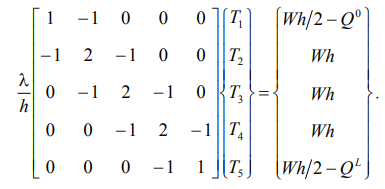 (5.10),(5.11)